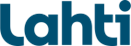 Kaupunkiympäristön palvelualue	YmpäristöterveysTerveydensuojelulain 13 § mukainen ilmoitus vedenjakelualueesta (TsL 18 a §)Kaupunkiympäristön palvelualue	YmpäristöterveysPäiväys      Dnro      1. Ilmoituksen aihe (* uusi vedenjakelualue toimijan vaihtuminen      verkoston, vedenkäsittelyn, veden laadun tai jakelun muutos, mikä?       muu, mikä? uusi vedenjakelualue toimijan vaihtuminen      verkoston, vedenkäsittelyn, veden laadun tai jakelun muutos, mikä?       muu, mikä? uusi vedenjakelualue toimijan vaihtuminen      verkoston, vedenkäsittelyn, veden laadun tai jakelun muutos, mikä?       muu, mikä? uusi vedenjakelualue toimijan vaihtuminen      verkoston, vedenkäsittelyn, veden laadun tai jakelun muutos, mikä?       muu, mikä? uusi vedenjakelualue toimijan vaihtuminen      verkoston, vedenkäsittelyn, veden laadun tai jakelun muutos, mikä?       muu, mikä? uusi vedenjakelualue toimijan vaihtuminen      verkoston, vedenkäsittelyn, veden laadun tai jakelun muutos, mikä?       muu, mikä? uusi vedenjakelualue toimijan vaihtuminen      verkoston, vedenkäsittelyn, veden laadun tai jakelun muutos, mikä?       muu, mikä?2. Toiminnanharjoittajan tiedot (*Toimijan nimiToimijan nimiToimijan nimiToimijan nimiToimijan nimiY-tunnus (tai henkilötunnus)Y-tunnus (tai henkilötunnus)2. Toiminnanharjoittajan tiedot (*Osoite ja postitoimipaikkaOsoite ja postitoimipaikkaKotikuntaKotikuntaKotikuntaPuhelinFaksi2. Toiminnanharjoittajan tiedot (*Yhteyshenkilö tai vastuuhenkilöYhteyshenkilö tai vastuuhenkilöYhteyshenkilö tai vastuuhenkilöYhteyshenkilö tai vastuuhenkilöYhteyshenkilö tai vastuuhenkilöPuhelinPuhelin2. Toiminnanharjoittajan tiedot (*SähköpostiosoiteSähköpostiosoiteSähköpostiosoiteSähköpostiosoiteSähköpostiosoiteSähköpostiosoiteSähköpostiosoite2. Toiminnanharjoittajan tiedot (*Laskutusosoite (jos eri kuin toimijan osoite)Laskutusosoite (jos eri kuin toimijan osoite)Laskutusosoite (jos eri kuin toimijan osoite)Laskutusosoite (jos eri kuin toimijan osoite)Laskutusosoite (jos eri kuin toimijan osoite)Laskutusosoite (jos eri kuin toimijan osoite)Laskutusosoite (jos eri kuin toimijan osoite)3. Vedenjakelualue, jota ilmoitus koskee (*Vedenjakelualueen nimi ja osoiteVedenjakelualueen nimi ja osoiteVedenjakelualueen nimi ja osoiteVedenjakelualueen nimi ja osoiteVedenjakelualueen nimi ja osoiteVedenjakelualueen nimi ja osoiteVedenjakelualueen nimi ja osoite3. Vedenjakelualue, jota ilmoitus koskee (*Vedenjakelualue                                                                                    kartta, liite nro Vedenjakelualue                                                                                    kartta, liite nro Vedenjakelualue                                                                                    kartta, liite nro Vedenjakelualue                                                                                    kartta, liite nro Vedenjakelualue                                                                                    kartta, liite nro Vedenjakelualue                                                                                    kartta, liite nro Vedenjakelualue                                                                                    kartta, liite nro 3. Vedenjakelualue, jota ilmoitus koskee (*Laitoksen toimittama kokonaisvesimäärä                  m3/a             m3/dLaitoksen toimittama kokonaisvesimäärä                  m3/a             m3/dLaitoksen toimittama kokonaisvesimäärä                  m3/a             m3/dLaitoksen toimittama kokonaisvesimäärä                  m3/a             m3/dTaloustarkoituksiin toimitettava veden määrä            m3/a            m3/dTaloustarkoituksiin toimitettava veden määrä            m3/a            m3/dTaloustarkoituksiin toimitettava veden määrä            m3/a            m3/d3. Vedenjakelualue, jota ilmoitus koskee (*KäyttäjämääräVedenjakelu aloitetaanVedenjakelu aloitetaanVedenjakelu aloitetaan4. VedenottamotVedenottamo/vedenottamot, sijainti                                                                                   kartta, liite nroVedenottamo/vedenottamot, sijainti                                                                                   kartta, liite nroVedenottamo/vedenottamot, sijainti                                                                                   kartta, liite nroVedenottamo/vedenottamot, sijainti                                                                                   kartta, liite nroVedenottamo/vedenottamot, sijainti                                                                                   kartta, liite nroVedenottamo/vedenottamot, sijainti                                                                                   kartta, liite nroVedenottamo/vedenottamot, sijainti                                                                                   kartta, liite nro5. VedenkäsittelylaitoksetVedenkäsittelylaitokset, sijainti                                                                                   kartta, liite nroVedenkäsittelylaitokset, sijainti                                                                                   kartta, liite nroVedenkäsittelylaitokset, sijainti                                                                                   kartta, liite nroVedenkäsittelylaitokset, sijainti                                                                                   kartta, liite nroVedenkäsittelylaitokset, sijainti                                                                                   kartta, liite nroVedenkäsittelylaitokset, sijainti                                                                                   kartta, liite nroVedenkäsittelylaitokset, sijainti                                                                                   kartta, liite nro6. Selvitys raakaveden/ ostettavan veden laadusta, käyttötarkkailusta ja käsittelystä (*Raakavesi  pintavesi  tekopohjavesi  pohjavesiRaakavesi  pintavesi  tekopohjavesi  pohjavesiRaakavesi  pintavesi  tekopohjavesi  pohjavesiVesi otetaan järvestä  joesta  lähteestäVesi otetaan järvestä  joesta  lähteestäVesi otetaan järvestä  joesta  lähteestäVesi otetaan järvestä  joesta  lähteestä6. Selvitys raakaveden/ ostettavan veden laadusta, käyttötarkkailusta ja käsittelystä (*Selvitys raakaveden/ ostettavan veden laadusta ja käsittelytavasta, liite nroSelvitys muodostumisalueesta ja sillä olevista toiminnoista, liite nroSelvitys ostettavan veden laadusta, liite nroSelvitys raakaveden/ ostettavan veden laadusta ja käsittelytavasta, liite nroSelvitys muodostumisalueesta ja sillä olevista toiminnoista, liite nroSelvitys ostettavan veden laadusta, liite nroSelvitys raakaveden/ ostettavan veden laadusta ja käsittelytavasta, liite nroSelvitys muodostumisalueesta ja sillä olevista toiminnoista, liite nroSelvitys ostettavan veden laadusta, liite nroSelvitys raakaveden/ ostettavan veden laadusta ja käsittelytavasta, liite nroSelvitys muodostumisalueesta ja sillä olevista toiminnoista, liite nroSelvitys ostettavan veden laadusta, liite nroSelvitys raakaveden/ ostettavan veden laadusta ja käsittelytavasta, liite nroSelvitys muodostumisalueesta ja sillä olevista toiminnoista, liite nroSelvitys ostettavan veden laadusta, liite nroSelvitys raakaveden/ ostettavan veden laadusta ja käsittelytavasta, liite nroSelvitys muodostumisalueesta ja sillä olevista toiminnoista, liite nroSelvitys ostettavan veden laadusta, liite nroSelvitys raakaveden/ ostettavan veden laadusta ja käsittelytavasta, liite nroSelvitys muodostumisalueesta ja sillä olevista toiminnoista, liite nroSelvitys ostettavan veden laadusta, liite nro6. Selvitys raakaveden/ ostettavan veden laadusta, käyttötarkkailusta ja käsittelystä (*Vesioikeus määrännyt suoja-alueen _______/_______ 20______ päätösnro      Vesioikeus määrännyt suoja-alueen _______/_______ 20______ päätösnro      Vesioikeus määrännyt suoja-alueen _______/_______ 20______ päätösnro      Vesioikeus määrännyt suoja-alueen _______/_______ 20______ päätösnro      Vesioikeus määrännyt suoja-alueen _______/_______ 20______ päätösnro      Vesioikeus määrännyt suoja-alueen _______/_______ 20______ päätösnro      Vesioikeus määrännyt suoja-alueen _______/_______ 20______ päätösnro      7. Selvitys käsitellyn veden/talousveden laadusta, käsittelymenetelmistä ja kemikaaleista ei käsittelyä  alkalointi  desinfiointi  suodatus  kemiallinen saostus ja selkeytys maahan imeytys  muu käsittely, mikä      Selvitys käytetyistä kemikaaleista, liite nroSelvitys käsitellyn veden laadusta (aikaisemmat tutkimukset), liite nro  ei käsittelyä  alkalointi  desinfiointi  suodatus  kemiallinen saostus ja selkeytys maahan imeytys  muu käsittely, mikä      Selvitys käytetyistä kemikaaleista, liite nroSelvitys käsitellyn veden laadusta (aikaisemmat tutkimukset), liite nro  ei käsittelyä  alkalointi  desinfiointi  suodatus  kemiallinen saostus ja selkeytys maahan imeytys  muu käsittely, mikä      Selvitys käytetyistä kemikaaleista, liite nroSelvitys käsitellyn veden laadusta (aikaisemmat tutkimukset), liite nro  ei käsittelyä  alkalointi  desinfiointi  suodatus  kemiallinen saostus ja selkeytys maahan imeytys  muu käsittely, mikä      Selvitys käytetyistä kemikaaleista, liite nroSelvitys käsitellyn veden laadusta (aikaisemmat tutkimukset), liite nro  ei käsittelyä  alkalointi  desinfiointi  suodatus  kemiallinen saostus ja selkeytys maahan imeytys  muu käsittely, mikä      Selvitys käytetyistä kemikaaleista, liite nroSelvitys käsitellyn veden laadusta (aikaisemmat tutkimukset), liite nro  ei käsittelyä  alkalointi  desinfiointi  suodatus  kemiallinen saostus ja selkeytys maahan imeytys  muu käsittely, mikä      Selvitys käytetyistä kemikaaleista, liite nroSelvitys käsitellyn veden laadusta (aikaisemmat tutkimukset), liite nro  ei käsittelyä  alkalointi  desinfiointi  suodatus  kemiallinen saostus ja selkeytys maahan imeytys  muu käsittely, mikä      Selvitys käytetyistä kemikaaleista, liite nroSelvitys käsitellyn veden laadusta (aikaisemmat tutkimukset), liite nro 8. Vastaava hoitaja ja tiedot pätevyydestä tehtäväänNimi ja yhteystiedot                                                                                                                     ei nimettyNimi ja yhteystiedot                                                                                                                     ei nimettyNimi ja yhteystiedot                                                                                                                     ei nimettyNimi ja yhteystiedot                                                                                                                     ei nimettyNimi ja yhteystiedot                                                                                                                     ei nimettyNimi ja yhteystiedot                                                                                                                     ei nimettyNimi ja yhteystiedot                                                                                                                     ei nimetty8. Vastaava hoitaja ja tiedot pätevyydestä tehtäväänKoulutusKoulutusKoulutusKokemusKokemusKokemusKokemus8. Vastaava hoitaja ja tiedot pätevyydestä tehtäväänAsema/tehtävät laitoksessaAsema/tehtävät laitoksessaAsema/tehtävät laitoksessaAsema/tehtävät laitoksessaAsema/tehtävät laitoksessaAsema/tehtävät laitoksessaAsema/tehtävät laitoksessa9. Hygieniaosaaminen (*Selvitys henkilökunnan talousvedenhygieenisestä osaamisestaSelvitys henkilökunnan talousvedenhygieenisestä osaamisestaSelvitys henkilökunnan talousvedenhygieenisestä osaamisestaSelvitys henkilökunnan talousvedenhygieenisestä osaamisestaSelvitys henkilökunnan talousvedenhygieenisestä osaamisestaSelvitys henkilökunnan talousvedenhygieenisestä osaamisestaSelvitys henkilökunnan talousvedenhygieenisestä osaamisesta10. Selvitys veden laaduntarkkailun järjestämisestä (*11. OmavalvontaSelvitys omavalvonnan järjestämisestä (kuten kaivon rakenteiden säännöllinen tarkastaminen)Selvitys omavalvonnan järjestämisestä (kuten kaivon rakenteiden säännöllinen tarkastaminen)Selvitys omavalvonnan järjestämisestä (kuten kaivon rakenteiden säännöllinen tarkastaminen)Selvitys omavalvonnan järjestämisestä (kuten kaivon rakenteiden säännöllinen tarkastaminen)Selvitys omavalvonnan järjestämisestä (kuten kaivon rakenteiden säännöllinen tarkastaminen)Selvitys omavalvonnan järjestämisestä (kuten kaivon rakenteiden säännöllinen tarkastaminen)Selvitys omavalvonnan järjestämisestä (kuten kaivon rakenteiden säännöllinen tarkastaminen)12. Häiriötilanteisiin varautuminen (*Selvitys häiriötilanteisiin varautumisesta, liite nroSelvitys häiriötilanteisiin varautumisesta, liite nroSelvitys häiriötilanteisiin varautumisesta, liite nroSelvitys häiriötilanteisiin varautumisesta, liite nroSelvitys häiriötilanteisiin varautumisesta, liite nroSelvitys häiriötilanteisiin varautumisesta, liite nroSelvitys häiriötilanteisiin varautumisesta, liite nro13. Muut tarpeelliset tiedot talousveden laadun arvioimiseksi (*14. Allekirjoitus (*Päivämäärä_______/_______ 20 ________Päivämäärä_______/_______ 20 ________Päivämäärä_______/_______ 20 ________Allekirjoitus ja nimen selvennysAllekirjoitus ja nimen selvennysAllekirjoitus ja nimen selvennysAllekirjoitus ja nimen selvennys